Об утверждении плана реализациимуниципальной программы «Комплексное благоустройство территории поселения» на 2014 годВ соответствии с Федеральным законом от 06.10.2003г. №131-ФЗ «Об общих принципах организации местного самоуправления в Российской Федерации», постановлением Администрации Истоминского сельского поселения от 15.08.2013г. № 284 «Об утверждении порядка разработки, реализации и оценки эффективности муниципальных программ Истоминского сельского поселения», распоряжением Администрации Истоминского сельского поселения от 19.08.2013г. № 145 «Об утверждении перечня муниципальных программ Истоминского сельского поселения»ПОСТАНОВЛЯЮ:	1. Утвердить план реализации  муниципальной программы Истоминского сельского      поселения «Комплексное благоустройство территории Истоминского сельского поселения» на 2014 год, согласно приложению. 2. Разместить постановление на официальном сайте Администрации Истоминского сельского поселения.        3. Контроль за  исполнением  настоящего   постановления  оставляю за собой.Глава Истоминского сельского поселения                                                                 А.И. КорниенкоПостановление вносит ведущий специалист  ЖКХ Аракелян И.С.Приложение к ПостановлениюГлавы Истоминскогосельского поселенияот 31.12.2013г. №_______ План реализации муниципальной программы «Комплексное благоустройство территории поселения» на 2014 годГлава Истоминского сельского поселения                                                                                                                         А.И. КорниенкоИсп. Аракелян И.С.88635049399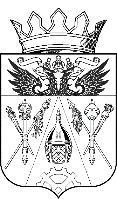 АДМИНИСТРАЦИЯ ИСТОМИНСКОГО СЕЛЬСКОГО ПОСЕЛЕНИЯПОСТАНОВЛЕНИЕАДМИНИСТРАЦИЯ ИСТОМИНСКОГО СЕЛЬСКОГО ПОСЕЛЕНИЯПОСТАНОВЛЕНИЕАДМИНИСТРАЦИЯ ИСТОМИНСКОГО СЕЛЬСКОГО ПОСЕЛЕНИЯПОСТАНОВЛЕНИЕАДМИНИСТРАЦИЯ ИСТОМИНСКОГО СЕЛЬСКОГО ПОСЕЛЕНИЯПОСТАНОВЛЕНИЕАДМИНИСТРАЦИЯ ИСТОМИНСКОГО СЕЛЬСКОГО ПОСЕЛЕНИЯПОСТАНОВЛЕНИЕАДМИНИСТРАЦИЯ ИСТОМИНСКОГО СЕЛЬСКОГО ПОСЕЛЕНИЯПОСТАНОВЛЕНИЕ30. 12                   2013г.№466х. Островскогох. Островскогох. Островскогох. Островскогох. Островскогох. Островского№Наименование подпрограммы, основного мероприятия, контрольного события программыОтветственный исполнитель, соисполнитель, участник программыСрок реализацииОжидаемый результатОбъем ресурсного обеспечения (тыс. руб.)Объем ресурсного обеспечения (тыс. руб.)Объем ресурсного обеспечения (тыс. руб.)№Наименование подпрограммы, основного мероприятия, контрольного события программыОтветственный исполнитель, соисполнитель, участник программыСрок реализацииОжидаемый результатВсегоОбластной бюджетМестный бюджетИтого по муниципальной программеАдминистрация Истоминского сельского поселенияХХ1822,90,01822,92.1. Подпрограмма «Развитие и содержание уличного освещения поселения»Администрация Истоминского сельского поселенияХХ1187,70,01187,73.Основное мероприятие1.1 Содержание сетей уличного освещенияВедущий специалист по ЖКХ Администрации Истоминского сельского поселения31.12.2014г.Исправное состояние и бесперебойная работа уличного освещения.835,90,0648,94.Контрольное событие муниципальной программы:Ведущий специалист по ЖКХ31.12.2014г.Заключениемуниципальныхконтрактов на энергоснабжение и содержание уличного освещения.5.Основное мероприятие1.3 Ремонт сетей уличного освещенияВедущий специалист по ЖКХ Администрации Истоминского сельского поселения31.12.2014г.Исправное состояние и бесперебойная работа уличного освещения.340,30,0340,36.Контрольное событие муниципальной программы:Ведущий специалист по ЖКХЗаключение муниципальныхконтрактов на ремонт сетей уличного освещения.7.2. Подпрограмма «Озеленение и благоустройство территории поселения»Ведущий специалист по ЖКХ Администрации Истоминского сельского поселенияХХ534,90,0534,98. Основное мероприятие2.1Озеленение территории поселенияВедущий специалист по ЖКХ Администрации Истоминского сельского поселения31.12.2014г. Содержание зеленых насаждений поселения в санитарном порядке. 241,80,0241,89. Контрольное событие муниципальной программы:Ведущий специалист по ЖКХ31.12.2014г.Проведение работ по санитарной обрезке деревьев, кустарников в парке.10.Основное мероприятие2.2Озеленение территории поселенияВедущий специалист по ЖКХ Администрации Истоминского сельского поселенияУвеличение объема зеленых насаждений.20,00,020,011.Контрольное событие муниципальной программы:Ведущий специалист по ЖКХЗаключение договора на приобретение посадочного материала.12.Основное мероприятие2.3 благоустройство территории поселенияВедущий специалист по ЖКХ Администрации Истоминского сельского поселения31.12.2014г.Повышение уровня санитарного состояния населенных пунктов поселения.261,80,0261,813.Основное мероприятие2.4 уплата налогаВедущий специалист по ЖКХ31.12.2014г.11,30,011,314.Контрольное событие муниципальной программы:Ведущий специалист по ЖКХ31.12.2014г.Проведение работ по уборке территории поселения от мусора.15.3. Подпрограмма «Благоустройство муниципальных кладбищ поселения»Ведущий специалист по ЖКХ Администрации Истоминского сельского поселенияХХ100,30,0100,316.Основное мероприятие3.1  благоустройствомуниципальных кладбищ (транспортные услуги)Ведущий специалист по ЖКХ Администрации Истоминского сельского поселения31.12.2014г.Заключение договора на вывоз тел умерших25,00,025,017.Основное мероприятие3.2  благоустройствомуниципальных кладбищ (работы, услуги по содержанию)Ведущий специалист по ЖКХ Администрации Истоминского сельского поселения31.12.2014г.Содержание территорий муниципальных кладбищ в санитарном порядке.35,00,035,018.Основное мероприятие3.3  благоустройствомуниципальных кладбищ (прочие работы, услуги по содержанию)Ведущий специалист по ЖКХ31.12.2014г.Благоустройство территории муниципальных кладбищ29,00,029,019.Реализация направления расходов в рамках программы (уплата налога)Ведущий специалист по ЖКХ31.12.2014г.Уплата налога11,30,011,320.Контрольное событие муниципальной программы:Ведущий специалист по ЖКХ31.12.2014г.Противоклещевая обработка территорий, покос травы и уборка мусора.